Unchained MelodyMusic – Alex North, Lyrics – Hy Zaret 1955 (as recorded by The Righteous Brothers)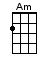 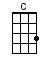 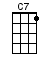 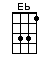 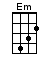 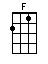 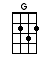 INTRO:  / 1 2 3 4 / [C] / [C] /[C] Whoa, my [Am] love, my [F] darlin’I've [G] hungered for your [C] touchA [Am] long, lonely [G] time [G]And [C] time, goes [Am] by, so [F] slowlyAnd [G] time, can do, so [C] muchAre [Am] you, still [G] mi-[G]i-i-i-i-ineI [C] need your love [G][Am] I-I-I-I-I [Em] need your loveGod [F] speed your love [G] to-o-o-o-o-o [C] me [C7][F] Lonely rivers [G] flow, to the [F] sea, to the [Eb] sea[F] To the open [G] arms, of the [C] sea-ea-ea-ea [C7] ye-ah-ah-ah[F] Lonely rivers [G] sigh, wait for [F] me, wait for [Eb] me[F] I'll be comin’ [G] home, wait for [C] me-e-e-e-e[C] Whoa, my [Am] love, my [F] darlin’I've [G] hungered, hungered for [C] your touchA [Am] long, lonely [G] time [G]And [C] time [Am] goes by, so [F] slowlyAnd [G] time, can do, so [C] muchAre [Am] you, still [G] mine [G]I-I-I-I-I [C] ne-ee-ee-ed, your [G] loveI-I-I-I-[Am]I, I need your [Em] loveGod [F] speed your love [G] to-o-o-o-o-o [C] me [Am] / [F] / [C]www.bytownukulele.ca